Realizacja treści programowych w miesiącu marcu grupa III „Pszczoły”.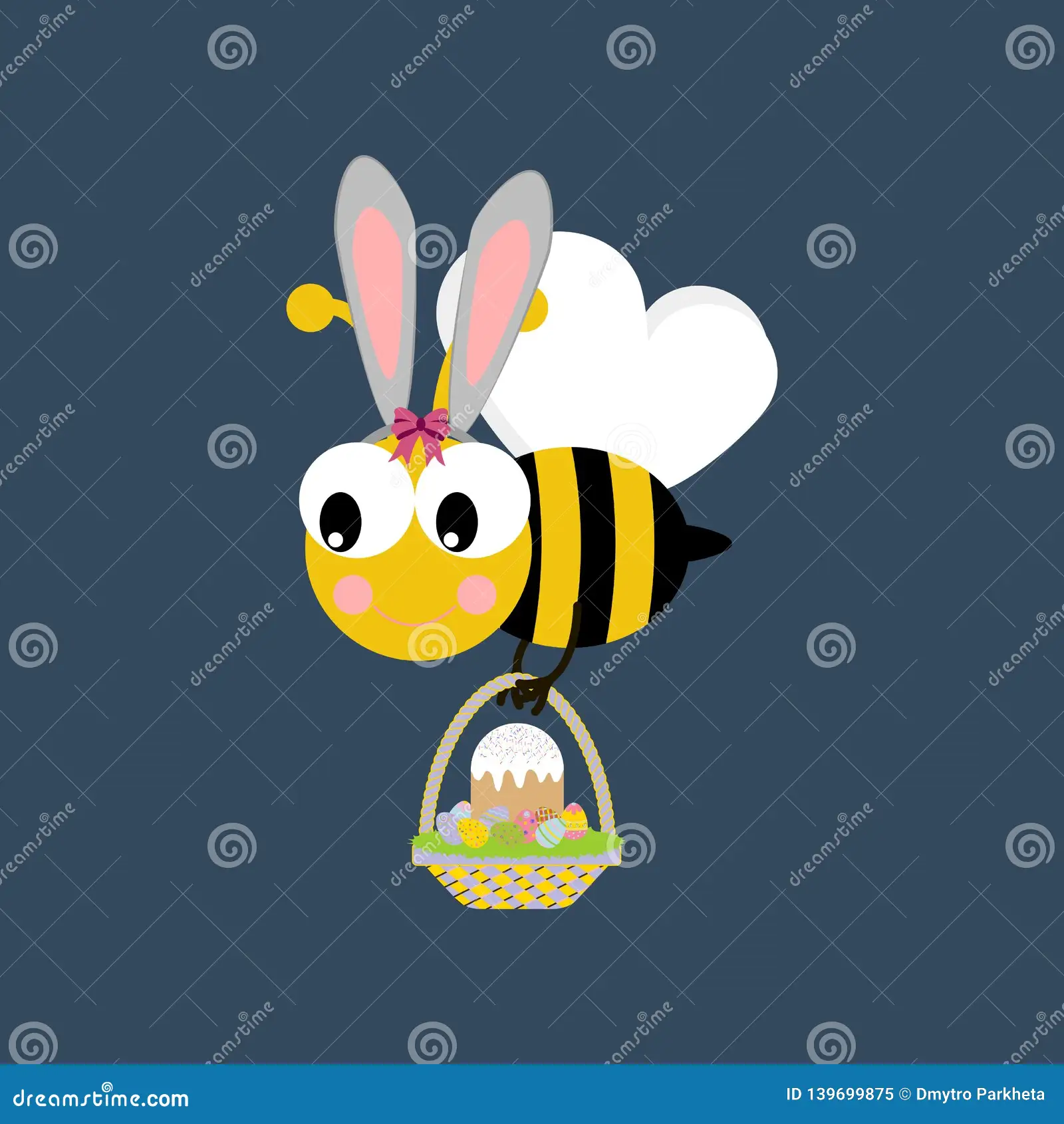 Tematy kompleksowe.Zwierzęta sprzed milionów lat.Pogoda marcowaWiosno, ach to ty.Wielkanoc.Zamierzenia wychowawczo-dydaktyczne (cele główne):• rozwijanie mowy, stymulowanie ekspresji słownej,• utrwalanie poznanych liter, budzenie zainteresowania literami, analiza i synteza na poziomie głoski i sylaby, rozwijanie percepcji słuchowej.•  rozwijanie umiejętności odejmowania, rozwijanie umiejętności przeliczania, doskonalenie umiejętności dodawania, odkrywanie zapisu cyfrowego liczby 10,• rozwijanie umiejętności przeliczania w zakresie 9,• rozwijanie sprawności fizycznej,• wykonywanie eksperymentu z przenoszeniem lodu,• poznawanie zwierząt z epoki lodowcowej.• rozwijanie sprawności manualnej, wyrażanie swoich spostrzeżeń w ekspresji plastycznej,• dbanie o porządek na stanowisku pracy, wdrażanie do przestrzegania ustalonych reguł,• wyrabianie umiejętności współdziałania z rówieśnikami, doskonalenie koncentracji uwagi podczas zabaw,• stworzenie przedszkolnego ogródka, rozwijanie wiedzy przyrodniczej,rozwijanie zainteresowania różnymi zjawiskami pogodowymi,• wykazywanie zainteresowania zabawami badawczymi, kształtowanie postawy badawczej.• rozwijanie logicznego myślenia oraz funkcji poznawczych,• kształtowanie umiejętności rozwiązywania sytuacji problemowych,• utrwalanie wiedzy na temat ptaków powracających na wiosnę do Polski, zrozumienie konieczności robienia wiosennych porządków.• rozwijanie wyobraźni muzycznej, wyrabianie umiejętności współdziałania z rówieśnikami podczas zabawy z piosenką, doskonalenie swobody ruchów w przestrzeni,• zapoznanie z obiegiem wody w przyrodzie, zapoznanie z czynnikami potrzebnymi do wzrostu rośliny, wykonanie grupowej hodowli,• zapoznanie z tradycjami wielkanocnymi.M. TerlikowskaCzy wy wiecie, że w rakiecie
najciekawsza podróż w świecie?
Proszę wsiadać do rakiety,
niepotrzebne nam bilety.
Leć, rakieto, szybko leć!
Gwiazdkę z nieba chcemy mieć!
Leć, rakieto, zawieź nas
do dalekich, do dalekich gwiazd!
Już rakieta w niebo strzela,
proszę trzymać więc fotela!
To jest jazda, co się zowie,
aż się trochę kręci w głowie!Dawno temu żył dinozaur, co roślinę wielką pożarł,
Długi ogon miał i szyję i zajadał zieleninę,
Był ogromny daje słowo, ponad drzewa sięgał głową,
Chodził wszędzie słonim krokiem, tak to było z Diplodokiem.

Dino, dino, dino, dinozaur,
Dino, dino, dino, dinozaur,
Dino, dino, dino, dinozaur,
Dino, dino, dino, dinozaur.

O tym gadzie też opowiem, co trzy rogi miał na głowie,
Zjadal liści całe tony, jako przysmak ulubiony,
Smakołyki dziobem zrywał, pośród krzewów często bywał,
Duże wsparcie miał w rodzinie, Triceratops jego imię.

Dino, dino, dino, dinozaur,
Dino, dino, dino, dinozaur,
Dino, dino, dino, dinozaur,
Dino, dino, dino, dinozaur.

Dino, dino, dino, dinozaur,
Dino, dino, dino, dinozaur,
Dino, dino, dino, dinozaur,
Dino, dino, dino, dinozaur.